It will help if you draw these out on papereg for 1a) probability that both catch  multiply 0.9 x 0.7 = 0.63USE A CALCULATOR/PHONE CALCULATOR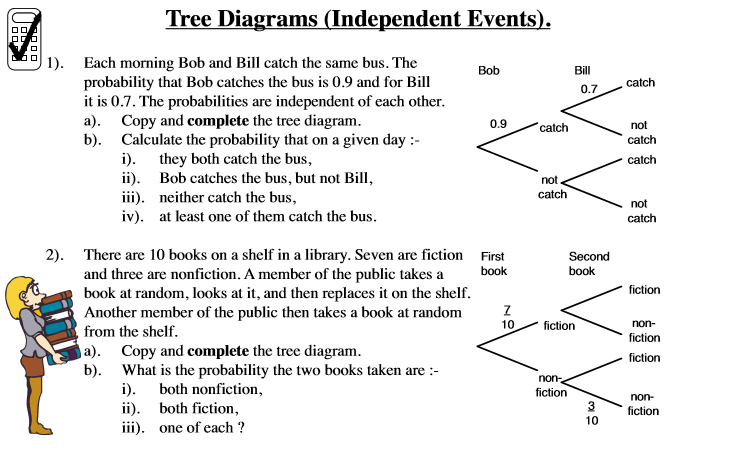 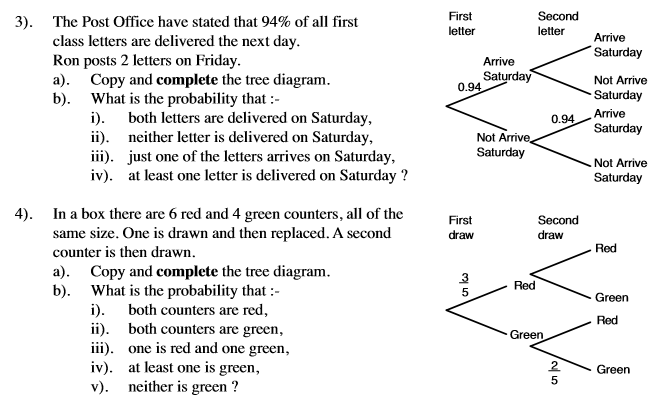 ANSWERS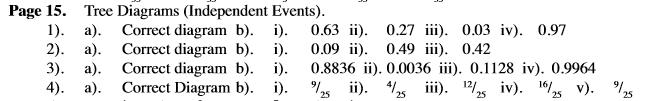 Answers